Name_____________________CladisticsCladistic taxonomists agree that organisms that share a derived character, like feathers in birds, probably share it because they inherited it from a common ancestor. Derived characters, particularly a group of several shared derived characters, are strong evidence of common ancestry. TerminologyCharacter- inheritable trait possessed by an organismDerived character- a modified version of a more primitive condition of that character.        (Arose later in the evolution of the group of organisms.)Cladograms- Ancestry diagrams made by means of cladistic analysis.Constructing CladogramsPart oneThe following table presents data on some characteristics found in modes of transportation. A “+” indicates that the vehicle has a particular characteristic and a “-“ indicates that a vehicle does not have a particular characteristic.CharacteristicsVehicle		Wheels		Engine		WingsHorse drawn cart	     +		   -		    -Car			     +		   +		    -Plane			     +		   +		    +Space Shuttle		     +		   +		    +Using this data, complete the cladogram below. Each branch point should indicate a vehicle. __________		_________	_________	_______________    WingsEngineWheelsPart twoThe following table presents data on some characteristics found in vertebrates. Using these data, construct a cladogram. Each branch point should indicate a common ancestor. Write the name of the shared derived character that is common to all organisms about each branching point.CharacteristicsOrganism		Backbone	Four Limbs	Watertight eggFishes	     		     +		   	-		-Amphibians		     +		   	+	            -Mammals		     +		            +	            +Reptiles		     +		            +	            +__________		_________	_________	_______________					         __________	    __________		_________Part threeThe following table presents data on some characteristics found in vertebrates. Using these data, construct a cladogram. Each branch point should indicate a common ancestor. Write the name of the shared derived character that is common to all organisms about each branching point.CharacteristicsOrganism		Has Fur	Four Limbs	Has Tail	Walks bipedallyFishes	     		     -		       -		     +			-Reptiles		     -		       +	                 +			-Monkeys		     +		       +	                 +			-Apes		    	     +		       +	                 -			-Man			     +	                   +		     -			+Note: A shared derived character can actually be the absence of a structure common to organisms below that point on the tree.The following table presents data on some characteristics found in vertebrates. A “+” indicates that the organism has a particular characteristic and a “-“ indicates that the organism does not have a particular characteristic.CharacteristicsOrganism		Jaws	     Limbs	Hair	   Lungs	Tail     	Lamprey	     	-	        -		  -	      -		  +Turtle			+	        +		  -	      +		  +Cat		     	+	        +		  +	      +	              +Gorilla		    	+   	        +		  +	      +		  -Lungfish		+	        -		  -	      +	              +Trout			+                  -   	  -	      -		  +Human			+	        +  	  +	      +		  -Using these data, construct a cladogram. Each branch point should indicate a common ancestor. Write the name of the shared derived character that is common to all organisms about each branching point.Note: A shared derived character can actually be the absence of a structure common to organisms below that point on the tree.The following table presents data on some characteristics found in vertebrates. 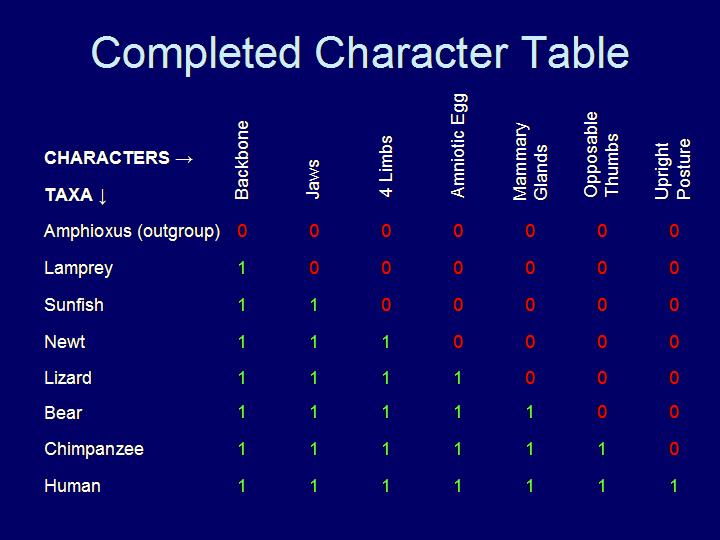 http://www.eeescience.utoledo.edu/faculty/dwyer/biodiversity/constructingcladograms.htmName:  _________________		CLADOGRAM FORMATIVE ASSESSMENTUse the table below to create a cladogram.  Write the name of the organisms on the top of the vertical lines and the characteristics on the angled line.  The first one is done for you.Amoeba																						Youngest										Most Devel.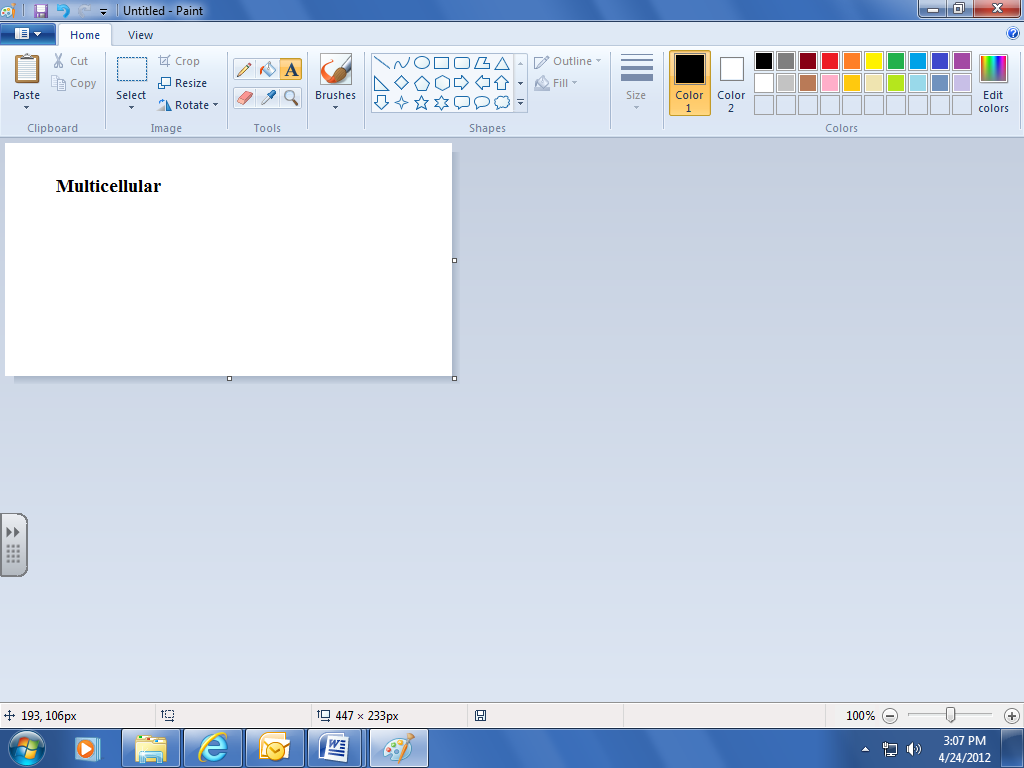 Oldest/Least Developedhttp://www.bu.edu/gk12/eric/cladogram.pdf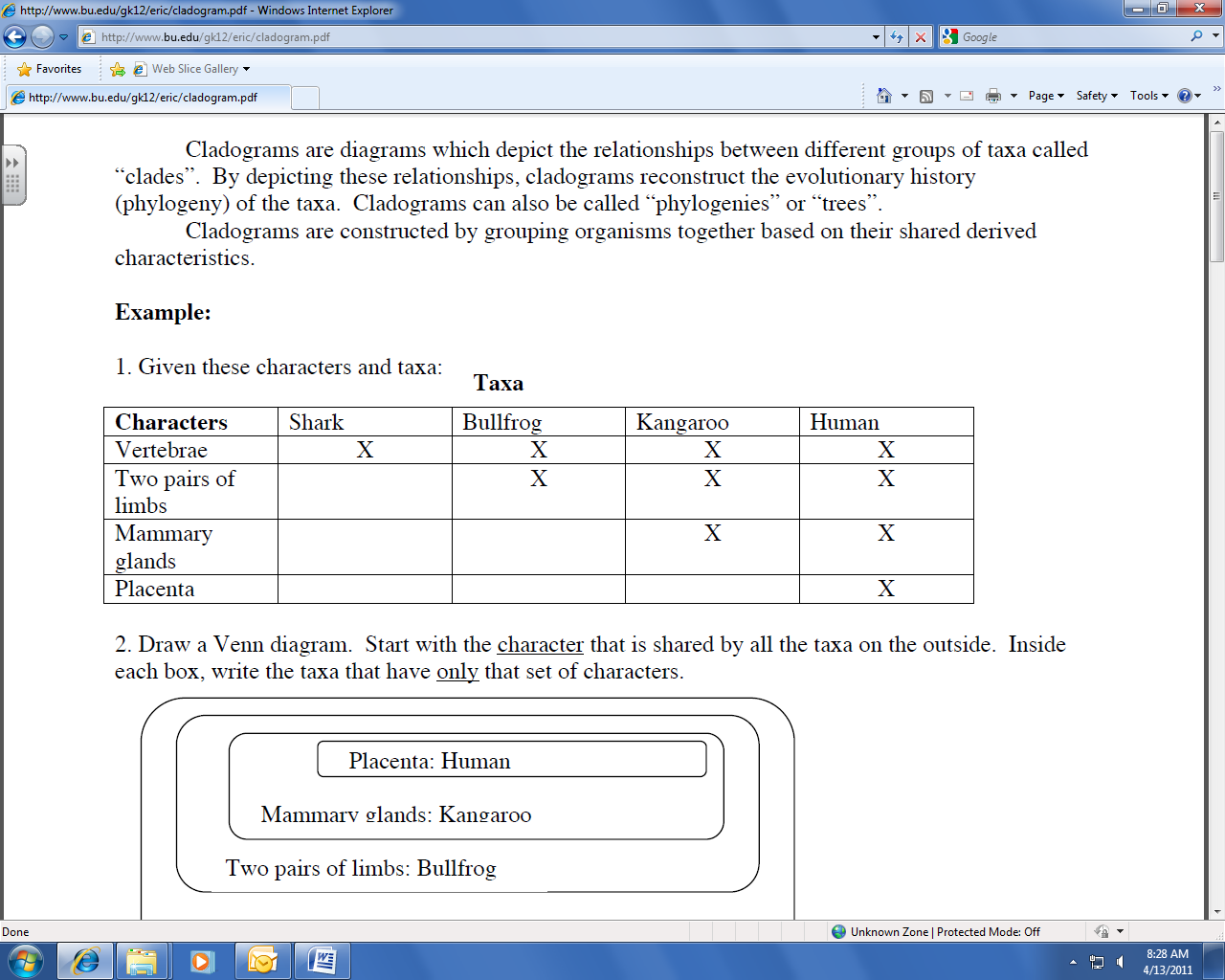 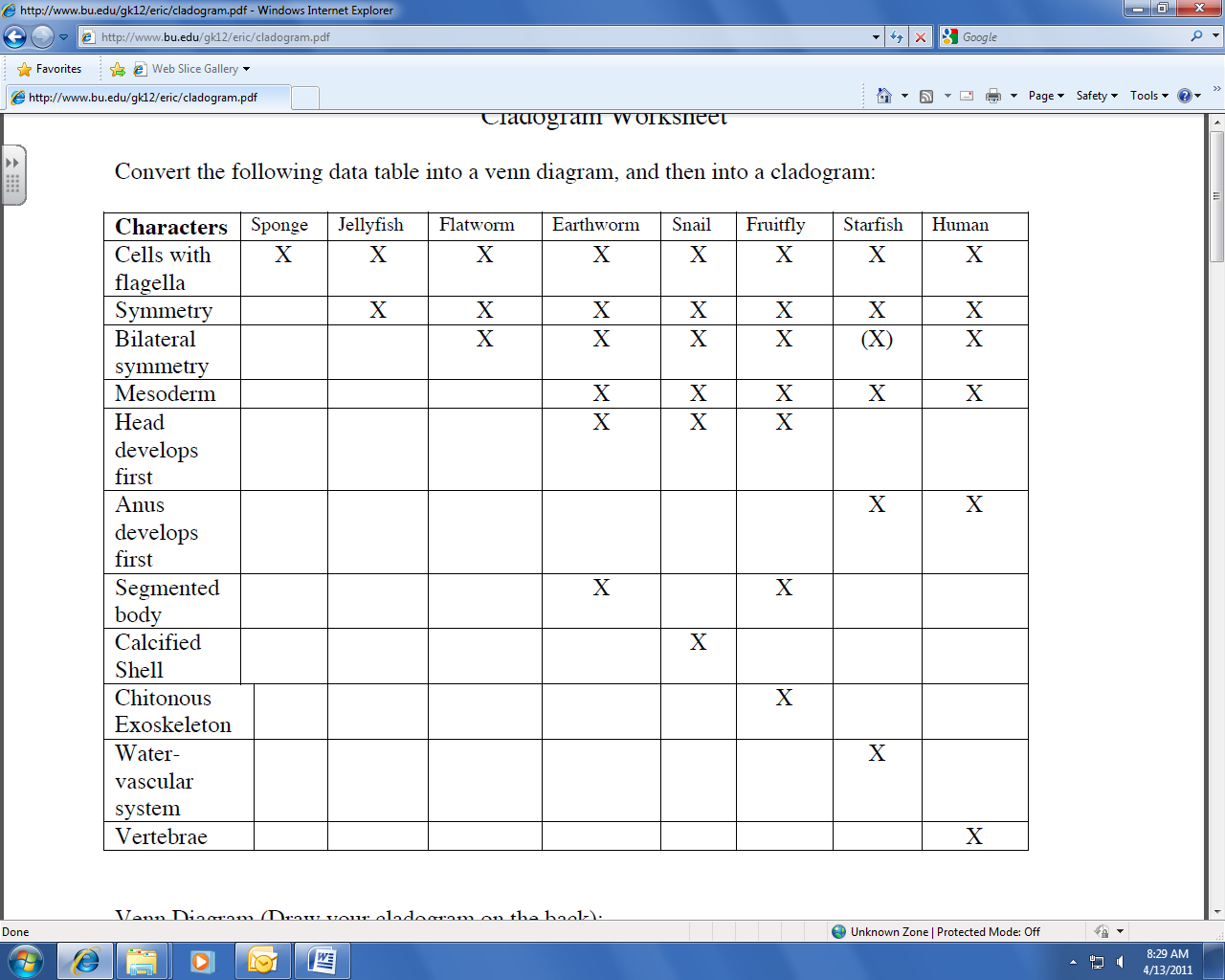 Derived CharactersDerived CharactersDerived CharactersDerived CharactersDerived CharactersDerived CharactersDerived Characterssegmentedjawshairplacentamulticellularlimbskangaroo+++-++earthworm+---+-amoeba------lizard++--++cat++++++sponge----+-salmon++--+-